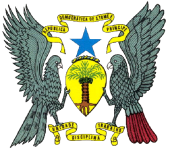 Presidência da República Casa CivilAssessoria para a Comunicação Social e ImagemDiscurso de Sua Excelência o Presidente da República, Dr. Manuel Pinto da Costa, na cerimónia de apresentação de cumprimentos de ano novo do corpodiplomático16/02/2016É com satisfação que os recebo aqui, hoje, no Palácio do Povo para assinalarmos a entrada num novo ano.Satisfação, desde logo, por estarem aqui presentes facto que, desde já agradeço encarecidamente.Permitam-me que vos diga ser motivo de grande apreço pessoal o espírito de colaboração com que sempre contei da parte de Vossas Excelências ao longo desta presidência.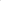 É para mim motivo de grande regozijo sublinhar, o relacionamento franco, leal e aberto, mantido ao longo dos últimos cinco anos o que ultrapassou, em grande parte, o mero caracter institucional que caracteriza a diplomacia entre Estados.Estou seguro que em 2016 será possível continuar a contar com a vossa disponibilidade e empenhamento para aprofundar, ainda mais as relações, entre São Tomé e Príncipe e os países e organizações que representam.A todos, bem como às respectivas famílias, faço votos para que o novo ano corresponda às vossas melhores expectativas, quer no plano pessoal quer profissional.Gostaria que transmitissem também felicitações aos vossos Chefes de Estado e de governo, e em nome do povo santomense, o desejo de paz, prosperidade e progresso para os vossos povos.Queria ainda agradecer as palavras proferidas por Sua Excelência o Embaixador da Guiné Equatorial decano dos embaixadores acreditados em São Tomé e Príncipe.Senhoras e Senhores Embaixadores,Apesar da entrada no novo ano dever ser a ocasião propícia para renovar a confiança e a esperança num futuro melhor, é preciso não esquecer que muitos dos problemas que a comunidade internacional enfrenta, se mantêm.Aos desafios complexos que persistem e que continuam a ser motivo de preocupação, juntam-se outros, neste mundo em permanente mudança, como é o caso do vírus Zika que a Organização Mundial de Saúde considerou há poucos dias uma emergência de saúde pública de âmbito internacional.Este é um exemplo de que permanentemente surgem novos desafios, o que demonstra bem a necessidade de ser cada vez mais necessário reforçar a cooperação, bilateral e multilateral aumentar a solidariedade entre governos e povos e aprofundar o papel das organizações de âmbito global.E é neste âmbito que a diplomacia se assume nos dias de hoje como um instrumento fundamental na construção de pontes e na promoção do diálogo, necessário para encontrar as respostas adequadas e eficazes a problemas que não têm fronteiras.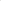 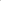 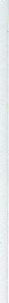 É o caso também do terrorismo que continua a ceifar vidas inocentes, que São Tomé e Príncipe condena firme e convictamente seja qual for a latitudeem que aconteça e que exige mais do que nunca uma resposta global orientada para vencer esse flagelo.Gostaria de, em meu nome pessoal e do povo Santomense, de manifestar solidariedade em geral aos povos e países vítimas destes verdadeiros atentados à humanidade e, em especial, aos nossos irmãos nigerianos e à luta que as autoridades da Nigéria travam contra o terror do BokuHaram.Os trágicos acontecimentos que se repetem, devem ser motivo para redobrar a determinação no combate à barbárie e para vencer a luta que é necessário continuar a travar sem qualquer espécie de capitulação.A violência nunca será uma solução e é necessário ter esperança que a comunidade internacional saberá somar esforços para vencer essa guerra e preservar esse direito fundamental que é o direito à segurança de pessoas e bens.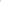 A este propósito gostaria de aludir ao fenómeno que é a onda de refugiados a maior desde a segunda guerra mundial, saudar e enaltecer os países que, resistindo à demagogia dos apelos securitários, têm procedido ao seu acolhimento com a dignidade própria que todo o ser humano merece, sobretudo quando foge do terror.Esta é uma atitude que merece o aplauso generalizado e a tenacidade para saber distinguir que os refugiados não fogem da guerra para ir ao encontro da guerra mas sim em busca da paz que perderam nos seus países de origem.Este fenómeno dos refugiados é mais um desafio que vem demonstrar a necessidade de encontrar respostas globais para problemas globais e esta é uma marca deste século XXI que a comunidade internacional não deve ignorar, a coberto de interesses próprios ou regionais.Permitam-me distinguir, a este propósito, o excelente trabalho realizado pelo Engenheiro António Guterres como Alto-comissário das Nações Unidas para os Refugiados, desejandolhe as maiores felicidades pessoais e profissionais ao cessar as funções que desempenhou brilhantemente ao longo de dez anos. 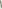 Senhoras e Senhores EmbaixadoresSão enormes os desafios que África continua a enfrentar e que transitam de ano para ano.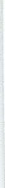 A instabilidade, as ameaças à paz, os conflitos, o terrorismo, as doenças, a pobreza e a fome só podem ser vencidos se continuarmos a trilhar um caminho de desenvolvimento e de progresso.É um caminho que exige tenacidade, persistência, cooperação, troca de experiências, diálogo e uma aposta cada vez maior no multilateralismo para encontrar soluções comuns para problemas comuns.Gostaria de saudar e felicitar o Presidente do Chade IdrissDeby pela sua eleição para o cargo de Presidente da União Africana, com votos dos maiores sucessos na liderança de uma organização cujo papel é fundamental para o continente e para o mundo.Estou seguro que as suas capacidades políticas aliadas ao seu profundo conhecimento dos dossiers estruturantes da organização, nomeadamente da agenda 2063, fazem augurar um mandato com avanços significativos a nível da sua implementação.O reforço das organizações africanas, no renovar do espírito e dos ideais que presidiram à luta pela libertação, é a única via para alcançar esse sonho de uma África desenvolvida, moderna e com condições de vida digna para todos os seus filhos.À persistência da crise económica internacional veio juntar-se mais um serio obstáculo a essa luta constante pelo desenvolvimento que é a crise no mercado petrolífero, resultante da queda continuada dos preços, com um particular impacto na economia da região do Golfo da Guiné.Esta é uma conjuntura que afecta importantes parceiros de São Tomé e Príncipe e cujas consequências são ainda imprevisíveis nomeadamente no nosso país e que importa ter internamente em consideração.Neste contexto económico adverso gostaria de agradecer o esforço dos vossos países e organizações em manter o nível de apoio ao povo de São Tomé e Príncipe e grau de envolvimento no processo de desenvolvimento do país.A resposta à crise através da diversificação económica em curso em Angola e na Guiné-Equatorial, nossos tradicionais parceiros, deve ser sublinhada e seguida com atenção para que São Tomé e Príncipe consiga também atenuar os efeitos na sua economia e nas condições de vida do seu povo. Nesta difícil provação económica, São Tomé e Príncipe deve reequacionar a organização dos sistemas produtivos, conferindo uma maior importância à produção agrícola, ao turismo e à indústria nascente como vectores económicos estruturantes.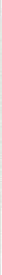 Senhoras e Senhores Embaixadores,São Tomé e Príncipe realiza este ano mais um acto eleitoral.Vão realizar-se eleições para o Presidente da República.Estas são eleições da maior importância atendendo à natureza e ao papel do cargo no nosso sistema político.Estou certo que, mais uma vez, o povo Santomense saberá dar um exemplo de civismo, de cidadania e de participação, demonstrando, com liberdade e tolerância, a maturidade do nosso regime democrático no qual fomos pioneiros em África.O país tem um quadro político com condições para prosseguir com um clima de estabilidade política que lhe permita, com respeito e aproveitamento da diversidade de ideias, desenvolver-se num quadro de coesão social que é necessário preservar.Com efeito, a estabilidade e a coesão social são indispensáveis para que, com unidade, disciplina e trabalho, São Tomé e Príncipe ultrapasse os efeitos da conjuntura internacional e regional difícil.Às dificuldades que temos cá dentro juntam-se as que existem lá fora e nesta conjuntura é ainda mais necessário que saibamos identificar e pôr de parte querelas inúteis, unindo esforços em torno do superior interesse nacionai.Independentemente dos ciclos eleitorais a democracia Santomense tem condições de continuar a investir nas pessoas, em especial nos jovens, que são o seu maior capital de esperança e na melhoria das condições de vida do povo.Só desta forma é possível levar a cabo as reformas estruturais indispensáveis à modernização do país, em sectores fundamentais como a educação por exemplo, mobilizando as energias dos cidadãos e da sociedade para assegurar as mudanças indispensáveis para vencer a inércia dos interesses estabelecidos, da corrupção e das formas de enriquecimento ilícito, tudo com sistemático prejuízo para o interesse nacional.A educação é, como sabemos, o problema de base do continente Africano. Trata-se do alicerce fundamental da Democracia e do Estado de direito democrático. É sobre este alicerce que os países africanos e o Estado Santomense, em particular, têm que fundar o presente e o futuro, rumo ao desenvolvimento económico sustentável e ao bem-estar da população.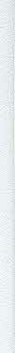 Este é o grande desafio do Governo e de todos nós, como pais: estudar, avaliar, repensar, restruturar o nossos sistema de ensino, moldando os programas, de acordo com as necessidades e com as opções estratégicas de desenvolvimento do país.A nossa esperança assenta na restruturação e consolidação de um sistema de ensino que seja verdadeiramente inclusivo, especializado e adaptado em função das necessidades das populações e do desenvolvimento sustentável.Senhoras e Senhores Embaixadores,Não pretendo alongar-me mais.Como tenho afirmado ao longo destes anos de mandato, a cooperação, quer bilateral, quer multilateral, desempenha um papel fundamental no percurso rumo ao desenvolvimento que São e Tomé e Príncipe tem procurado trilharaMais uma vez, agradeço o contributo decisivo que os vossos países e organizações internacionais têm dado a favor deste desígnio que é a conquista do progresso ao serviço da melhoria das condições de vida do povo e da luta contra a pobreza.Acredito que em 2016 os Santomenses saberão, de novo, dar resposta aos desafios que permitam alimentar a esperança num futuro melhor para as próximas gerações.Termino renovando os votos de um bom ano novo e propondo um brinde a um futuro de paz e prosperidade para os nossos povos e países.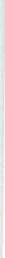 Juntos estaremos a contribuir para um mundo melhor.